  Бытует мнение, что к 6 – 7 годам ребенок должен знать и уметь следующее:знать свою фамилию, имя, отчество, как зовут родителей, кем они работают, домашний адрес и телефон;знать, в каком городе/стране он живет, и уметь назвать другие знакомые ему страны мира;знать названия самых распространенных растений, животных, насекомых, уметь различать зверей, птиц и рыб, отличать диких животных от домашних, деревья от кустарников, фрукты – от ягод и овощей;ориентироваться во времени, знать время суток, времена года, их последовательность, сколько месяцев в году, дней в месяце, дней в неделе, часов в дне, знать дни недели;иметь представления о природных и погодных явлениях;знать основные цвета и оттенки;знать понятия «право - лево»;знать названия популярных видов спорта, самых распространенных профессий, основные правила дорожного движения и дорожные знаки;уметь назвать фамилии известных писателей и поэтов;знать праздники;уметь рассказать, чем он любит заниматься;самое главное: ответить на вопрос «зачем он идет в школу?»А так же ребенок должен уметь:решать простые логические задачки, головоломки и ребусы, отгадывать загадки;находить лишний предмет в группе;добавлять в группу недостающие предметы;рассказывать, чем похожи или отличаются те или иные предметы;группировать предметы по признаку и назвать его;восстанавливать последовательность событий (что было сначала, потом);раскладывать картинки в правильной последовательности…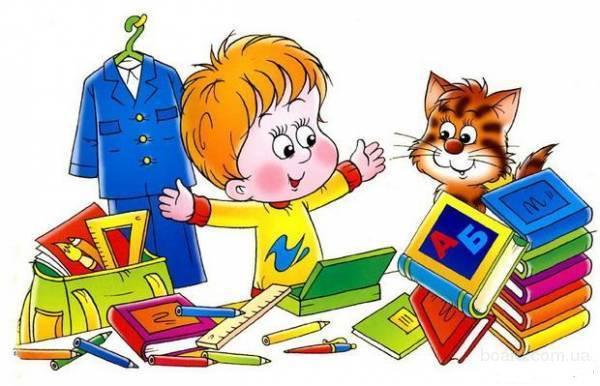 ПОДГОТОВКА К ШКОЛЕКак правило, родители считают, что для подготовки дошкольника к школе и развития школьных навыков необходимо и достаточно научить его читать по слогам, считать, а также развивать мелкую моторику, тем самым подготовив руку к письму. На самом же деле, чтобы ребенок успешно усваивал школьную программу, ему в первую очередь необходимо развивать интеллект в целом: восприятие, память, внимание, мышление, воображение, речь.Лучше всего это делать в развивающих играх.«ИГРЫ, КОТОРЫЕ МОЖНО ПРОВЕСТИ ДОМА»«Путешествие на дачу».Скоротать время в дорогек можно следующим образом. один из родителей ведет машину, другой считает например обгоняющие их красные автомобили, а ребенок – так же идущие на встречу. Можно считать машины определенной марки, определенной величины.«Найди игрушку».Спрячьте маленькую игрушку. Пусть ребенок поищет её, а найдя, обязательно определит местонахождение:  на…, за…, между…, в…, у…, и т.п. Потом поменяйтесь местами.«Чего не стало?».Поставьте на стол десять игрушек в ряд. Предложите ребенку пересчитать их и запомнить расположение. Затем попросите его закрыть глаза. Уберите две любые игрушки. После чего ребенок открывает глаза и отвечает на вопросы:Какие игрушки исчезли?Какими они были по счету?«Назови соседей».Взрослый называет число, просит ребенка назвать соседей этого числа (предыдущее и последующее) и объяснить свой ответ. Можно усложнить игру: взрослый называет два числа, и предлагает ребенку сказать какое, число находится между ними. Потом играющие меняются ролями.«Кто знает, пусть дальше считает».Взрослый называет число, а ребенок должен назвать три последующих. Другие варианты: назвать три последующих числа и увеличить (уменьшить) каждое число на один. Поменяться местами.«Найти столько же».Взрослый держит в руках веером карточки с цифрами так, чтобы ребенок их не видел. Предлагает ему вытащить одну из них. Ребенок выбирает одну карточку и, запомнив цифру, находит соответствующее число одинаковых (по любому признаку) предметов в комнате, затем столько же разных.«Положи столько же».В игру можно играть везде. Взрослый выкладывает в ряд камешки (каштаны). Ребенок должен положить столько же, не считая (один под другим). Усложнить игру, предложить больше камешков или меньше тоже в ряд.«Отгадай число».Ведущий (взрослый) загадывает число и говорит, что оно меньше 20. Ребенок, задавая вопросы со словами «больше» или «меньше», задуманное число.«Кто больше?».Перед играющими на столе две кучки мелких пуговиц (фасолинок). По команде игроки в течение определенного времени откладывают из кучки по одной пуговице. Потом считают, кто больше отложил. Можно усложнить игру откладывать пуговицы левой рукой.